Publicado en Madrid el 24/10/2016 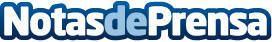 Crowdfranquicias.com logra una alta expectación en el Salón Internacional de la FranquiciaEs uno de los nuevos proyectos presentados que ha conseguido atraer mayoritariamente la atención de visitantes y expositores. La demanda generada ha superado todas las expectativas previstas por parte de sus responsables
Datos de contacto:Conchi GarroteCoordinadora de Marketing Tormo Franquicias Consulting+34 911 591 666Nota de prensa publicada en: https://www.notasdeprensa.es/crowdfranquicias-com-logra-una-alta Categorias: Nacional Franquicias Finanzas Comunicación Madrid Emprendedores E-Commerce http://www.notasdeprensa.es